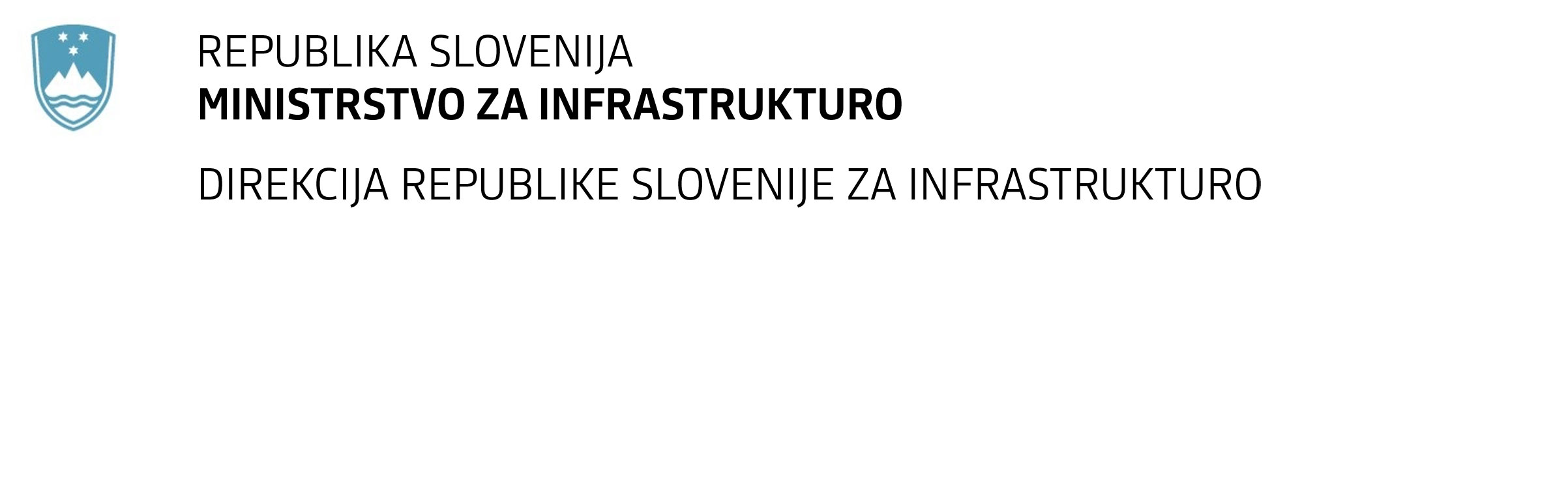 SPREMEMBA RAZPISNE DOKUMENTACIJE za oddajo javnega naročila Obvestilo o spremembi razpisne dokumentacije je objavljeno na "Portalu javnih naročil" in na naročnikovi spletni strani. Obrazložitev sprememb:Spremembe so sestavni del razpisne dokumentacije in jih je potrebno upoštevati pri pripravi ponudbe.Nadgradnja delov železniških medpostajnih odsekov Brezovica - Preserje in Preserje - Borovnica ter dela železniške postaje Borovnica Naročnik objavlja:Spremenjen popis delPopis vseh sprememb popisa del od objave do končne verzije